Raumanalyse_NaturgeografieMaterial: Diercke WeltatlasM11, Diercke Geografie 2018, S. 255Schere und LeimBleistift und Füller oder anderer StiftDiverse BuntstifteEvtl. Lineal, Geodreieck1. Die Vier Farben Chinas - Analyse der Quelle M4China wird in vier Regionen geteilt, die jeweils mit einer charakteristischen Farbe dargestellt sind (Karte M11). Welche sind es? Übertrage nun diese vier Landschaftsregionen auf deine mitwachsende Karte mit der entsprechenden Farbe.Welche landwirtschaftlichen Hauptprodukte werden in den vier Teilen angebaut? Lies diese in der Karte M11 ab und übertrage sie ebenfalls auf deine mitwachsende Karte in die dafür vorgesehenen Felder.AufgabenAuf deiner Karte siehst du zwei eingezeichnete Flüsse. Schau im Atlas nach, wie diese heissen und beschrifte sie. Färbe sie blau ein, damit ersichtlich ist, dass es sich um Wasser handelt.Überlegt euch zu zweit, in welchem Zusammenhang diese mit der Landwirtschaft und auch mit den Landschaftsbildern (–> nächste Seite) stehen. Haltet eure Überlegungen schriftlich fest und legt sie in eurem Portfolio ab.2. Landschaftsbilder der vier Farben Chinas - BildanalysenVersucht euch in Partnerarbeit zu erklären, wie die Landschaften in den jeweiligen Regionen aussehen. Notiert dies in Stichworten auf eurer mitwachsenden Karte. Hier einige Begriffe, an denen ihr euch orientieren sollt:Tiefland, Ebene, Wüste, Berge, Hohe Berglandschaft, Schwemmland, Hügelland
Ordnet die vier Bilder den Landschaftsregionen Chinas zu und klebt sie auf eure mitwachsende Karte.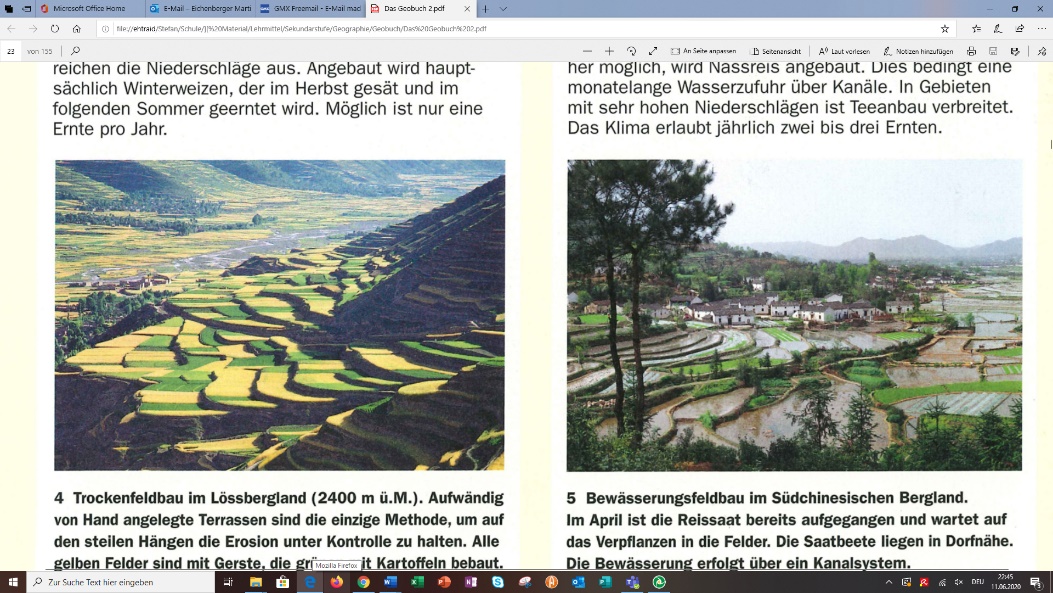 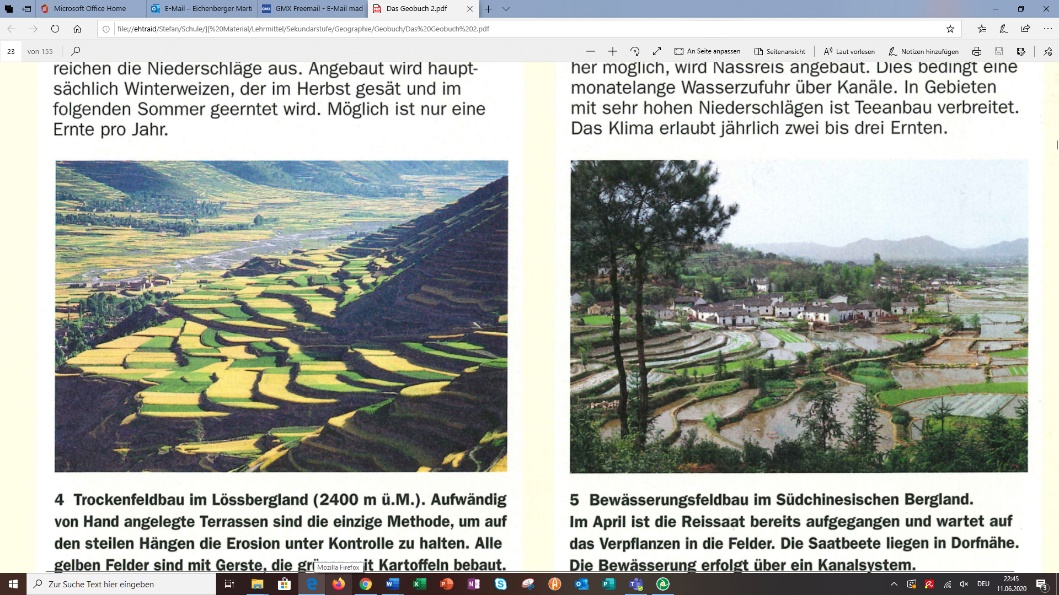 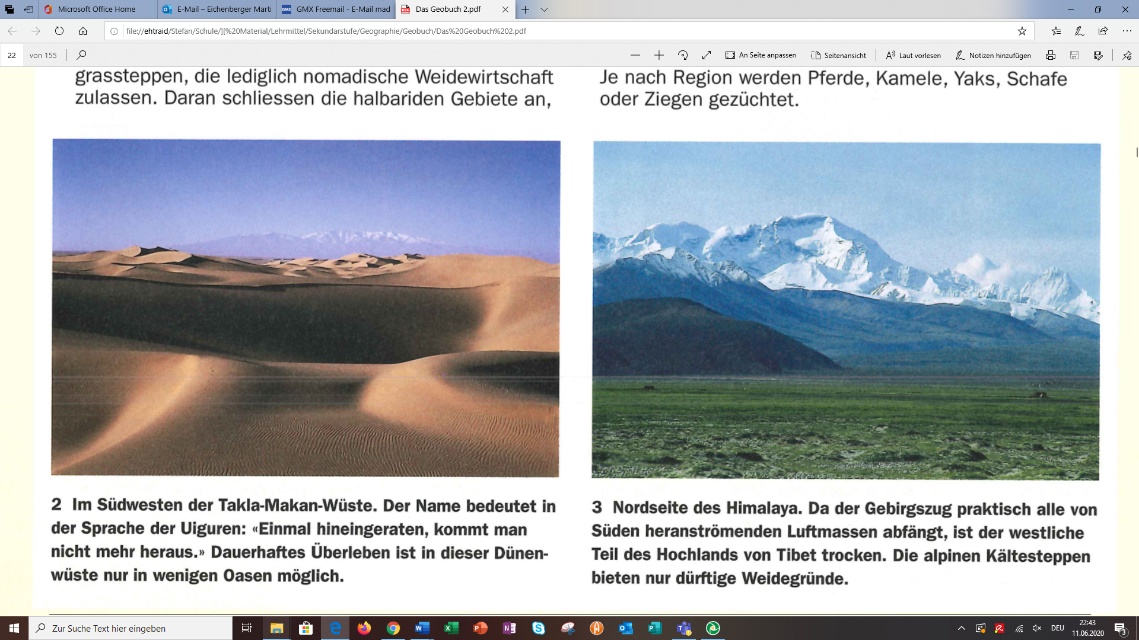 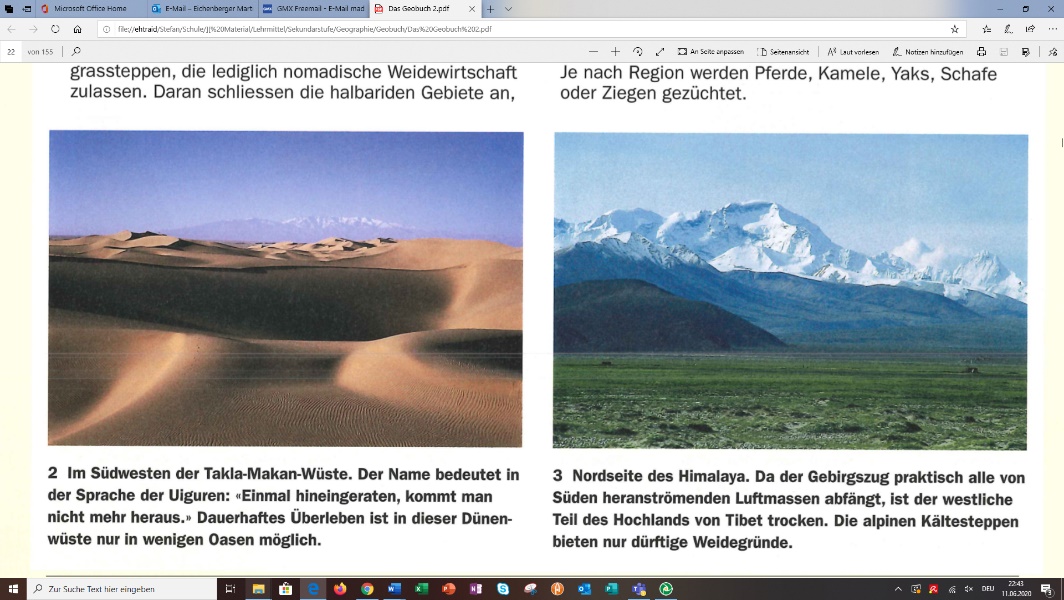 3. KlimadiagrammeDie Klimadiagramme findest du auf der nächsten Seite.Aufgaben Auf deiner Karte sind bereits vier Städte eingezeichnet und beschriftet. Wo liegen sie? Schreibe pro Stadt in je zwei Sätzen, wo diese in China liegen. Verwende die gleiche Form wie im folgenden Beispiel: 
„Urumqi ist eine Stadt im Nordwesten Chinas. Sie liegt im braunen Teil Chinas.“ Ordnet zu zweit die folgenden vier Klimadiagramme den vier Städten, also den vier Farben Chinas, zu. Folgende Fragen können euch dabei helfen:Wie hoch ist die Durchschnittstemperatur? Wann haben wir arides Klima, wann humides? Wie hoch liegt der Ort?Wie hoch ist die jährliche Niederschlagsmenge?Ihr kennt bereits die Landwirtschaft und auf die landschaftlichen Begebenheiten. Wie kann man daraus auf das Klima schliessen?Schneide die kleinen Diagramme aus und klebe sie an entsprechender Stelle auf deine mitwachsende Karte. Beschrifte nun die Diagramme mit der entsprechenden Stadt oder ziehe einen Strich vom Diagramm zur Stadt auf der Karte. Trage die Durchschnittstemperatur sowie die jährlichen Niederschlagswerte auf deiner mitwachsenden Karte ein.4. Abschluss: Ergänzungen zur Arbeit an der mitwachsenden KarteDu hast eine Reise nach China gewonnen. Du musst dich aber noch für eine Region entscheiden und kannst zwischen den vier Landschaftsregionen auswählen. Wohin würdest du gehen? Schreibe einen kurzen Text und begründe deine Wahl. Beschreibe, was dich in dieser Region erwarten wird.Lest einander die Texte vor. 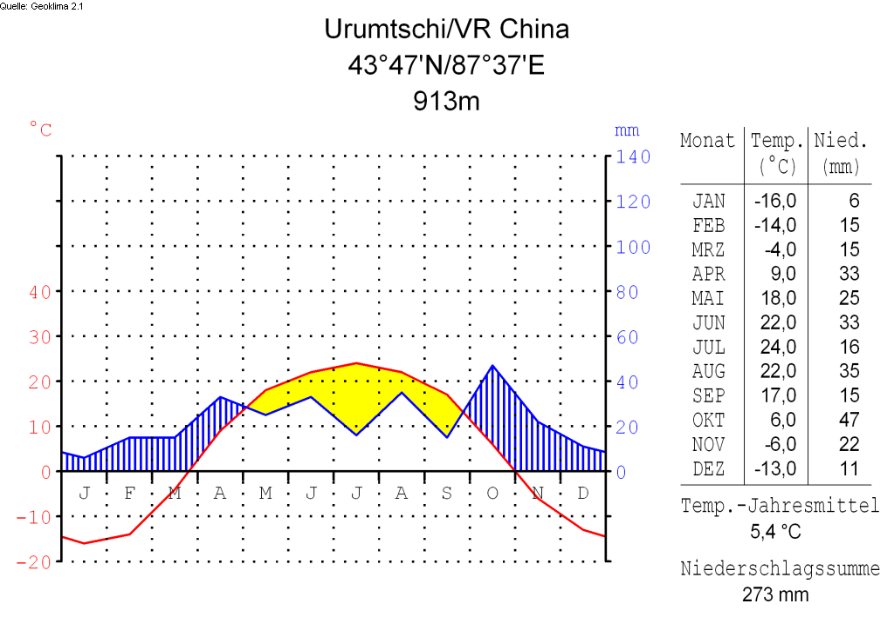 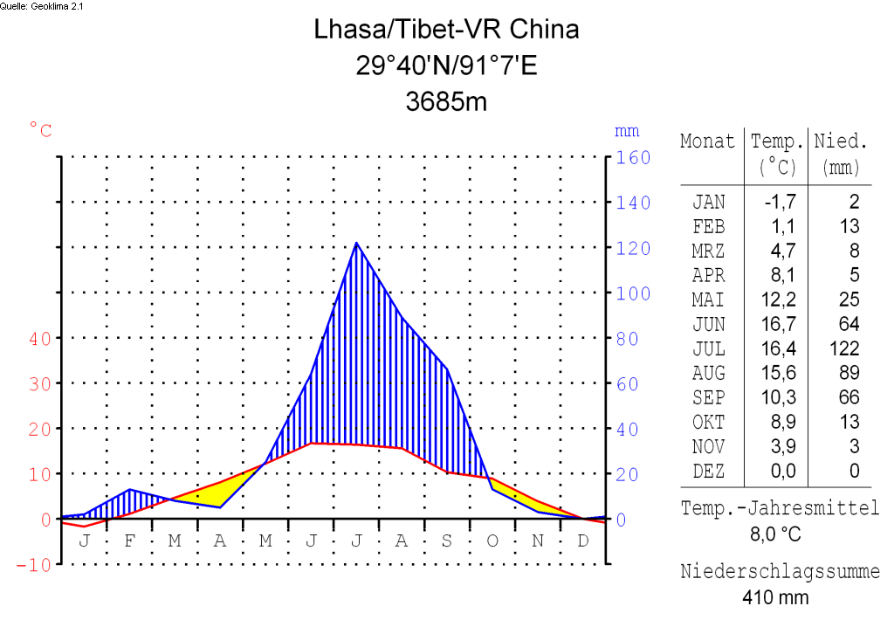 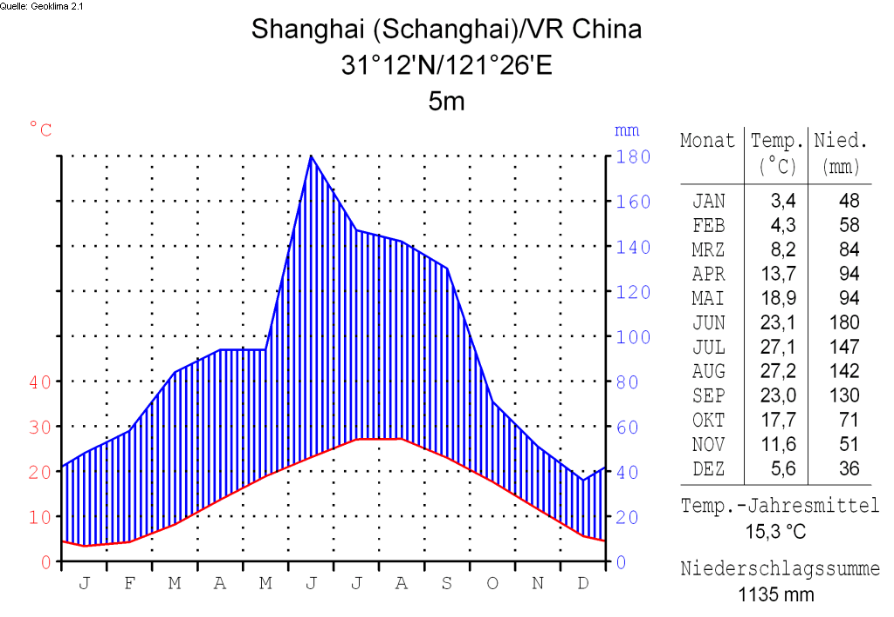 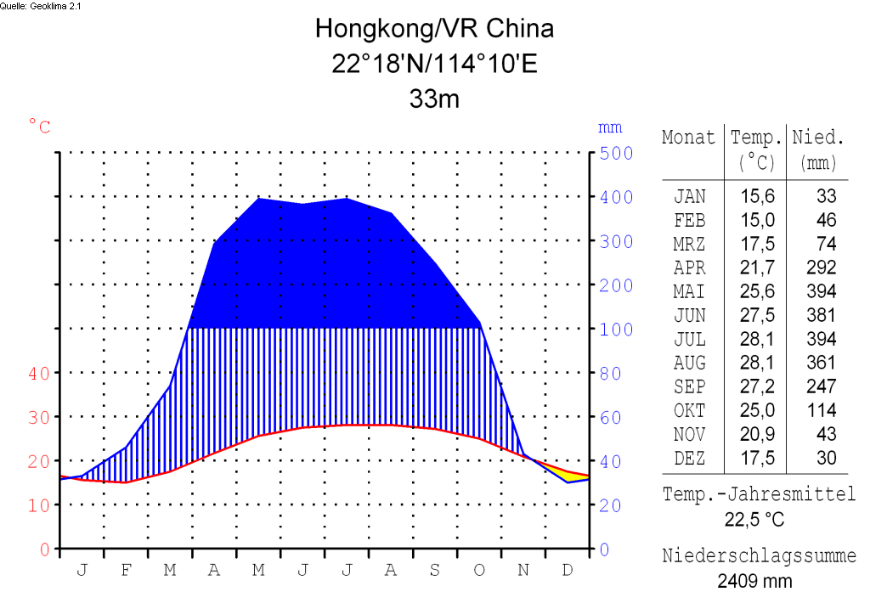 